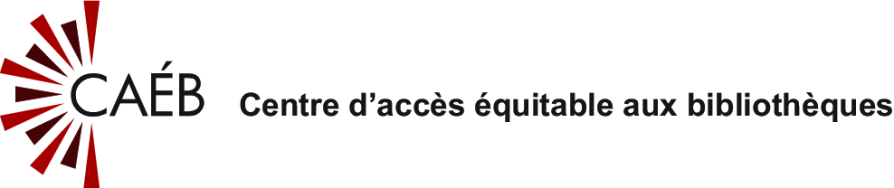 Message adaptable sur le Programme d’accès des enseignants au CAÉB pour Facebook ou bulletins Un de vos élèves est incapable de lire les imprimés? Offrez-lui le plaisir de la lecture accessible! Si vous êtes un enseignant et que vous aidez un élève ayant une déficience perceptuelle, vous pouvez avoir gratuitement accès à des milliers de documents grâce au Programme d'accès des enseignants au CAÉB offert par votre bibliothèque publique. [Facultatif : précisez le nom de la bibliothèque publique.]Ce que vous offre le CAÉBPlus de 800 000 livres accessible en versions sonore, braille ou électroniqueCompte organisationnel Bookshare gratuit pour votre écoleOuvrages primés, succès de librairie, et favoris des enfants et adolescentsOuvrages de fiction et essaies pour adultes, documents scolairesApplication gratuite Dolphin EasyReader (iOS ou Android)Vidéos de formation, tutoriels et webinairesVisitez dès maintenant bibliocaeb.ca/enseignants ou renseignez-vous à votre bibliothèque publique. [Facultatif: indiquez les coordonnés de la bibliothèque publique.]  